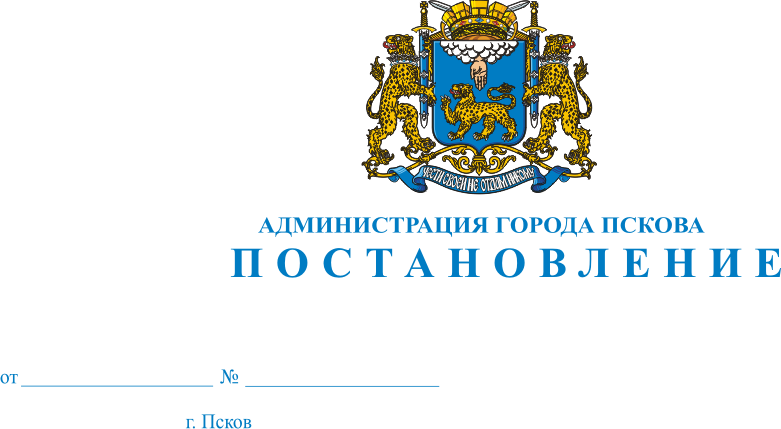 О внесении изменений в Постановление Администрации города Пскова от 14.04.2014 № 738 «Об утверждении Положения о порядке предоставления субсидий социально ориентированным некоммерческим организациям на реализацию социальных проектов на территории муниципального образования «Город Псков» В соответствии со статьей 78.1 Бюджетного кодекса Российской Федерации, на основании пункта 33 части 1 статьи 16 Федерального закона от 06.10.2003 № 131-ФЗ «Об общих принципах организации местного самоуправления в Российской Федерации», статьи 31.1 Федерального закона от 12.01.1996 № 7-ФЗ «О некоммерческих организациях», руководствуясь статьями 32, 34 Устава муниципального образования «Город Псков», Администрация города Пскова ПОСТАНОВЛЯЕТ:1. Внести в Приложение «Положение о порядке предоставления субсидий социально ориентированным некоммерческим организациям на реализацию социальных проектов на территории муниципального образования «Город Псков» к Постановлению Администрации города Пскова от 14.04.2014 № 738 «Об утверждении Положения о порядке предоставления субсидий социально ориентированным некоммерческим организациям на реализацию социальных проектов на территории муниципального образования «Город Псков» следующие изменения:1) в пункте 1 раздела 1 «Общие положения» слова «трех лет» заменить словами «одного года»;2) пункт 6 раздела 1 «Общие положения» изложить в следующей редакции:«6. Субсидии предоставляются при условии наличия собственного вклада организации в реализацию социального проекта не менее 20% от суммы запрашиваемой субсидии (использование имущества организации, труда добровольцев, целевые поступления из других источников и др.). При предоставлении аналитического отчета о реализации проекта, организация представляет документы, подтверждающие собственный вклад организации в реализацию социального проекта.»;3) пункт 11 раздела 1 «Общие положения» изложить в следующей редакции: «11. Срок реализации социального проекта не ограничивается финансовым годом, в котором предоставлена субсидия, но не может превышать 12 месяцев.»;4) раздел 1 «Общие положения» дополнить пунктом 12 следующего содержания:«12. Проведение конкурсного отбора обеспечивает комитет социально-экономического развития Администрации города Пскова (далее - Комитет).»;5) раздел 3. «Порядок подачи документов на участие в конкурсе» изложить в следующей редакции: «3. Порядок подачи документов на участие в конкурсе1. В конкурсе могут участвовать организации, уставные цели и предмет деятельности которых соответствуют направлениям предоставления субсидий, указанным в пункте 3 раздела 1 настоящего Положения, а также целям и задачам социального проекта, представляемого на конкурс.2. Для участия в конкурсе организация представляет в Комитет следующие документы:1) заявку на участие в конкурсе по форме согласно приложению 1 к настоящему Положению (далее - заявка);2) копию устава организации, прошитую, заверенную подписью руководителя организации и печатью организации;3) коллективное заявление (договор, соглашение) организаций, выступающих партнерами по реализации социального проекта, представленного на конкурс, с изложением обязательств партнеров, подписанное руководителями и заверенное печатями указанных организаций (в случае, если социальный проект реализуется с участием иных организаций);4) копии лицензий организации на занятие видами деятельности, определенными в социальном проекте (в случаях, установленных законодательством), заверенные подписью руководителя организации и печатью организации;5) гарантийные письма, договоры, иные документы, свидетельствующие о готовности сторонних организаций предоставить финансовую и иную помощь для реализации социального проекта, если такая помощь потребуется.3. Администрация города Пскова по системе межведомственного взаимодействия получает в соответствующих организациях и прилагает к заявке следующие документы в отношении заявителей:1) выписку из Единого государственного реестра юридических лиц;2) документы, подтверждающие отсутствие у организации задолженности по налогам и иным обязательным платежам в бюджетную систему Российской Федерации:а) справку налогового органа об отсутствии задолженности по налоговым платежам;б) справку из Управления отделения Пенсионного фонда РФ по Псковской области о состоянии расчетов по страховым взносам, пеням и штрафам;в) справку из Псковского регионального отделения Фонда социального страхования РФ о состоянии расчетов по страховым взносам, пеням и штрафам;г) справку из Псковского территориального фонда обязательного медицинского страхования о состоянии расчетов по страховым взносам, пеням и штрафам.Срок формирования Администрацией города Пскова запроса по системе межведомственного взаимодействия составляет 1 рабочий день с даты регистрации заявления. Запрос формируется на текущую дату.4. Заявитель вправе по собственной инициативе представить в составе заявления документы, указанные в пункте 3 настоящего раздела:1) документ, указанный в подпункте 1 пункта 3 настоящего раздела, должен быть сформирован выдавшим ее налоговым органом не ранее чем за 3 месяца до дня подачи заявления;2) документы, указанные в подпункте 2 пункта 3 настоящего раздела, должны быть сформированы на дату не ранее чем за 30 дней до дня подачи заявления.5. Не допускаются к участию в конкурсном отборе организации, представившие неполную и (или) недостоверную информацию о своей деятельности.6. В течение срока приема заявок на участие в конкурсе Комитет организует консультирование по вопросам подготовки заявок на участие в конкурсе по адресу: г. Псков, ул. Я. Фабрициуса, д. 2а, 2 этаж, тел. 29-10-69, тел. (факс) 29-10-67, электронная почта: kser-pr@pskovadmin.ru.7. Заявка и прилагаемые документы подаются в форме документа на бумажном носителе в прошитом (сброшюрованном) виде. Заявка также подается в форме электронного документа (на съемном носителе или по электронной почте: kser-pr@pskovadmin.ru).8. Заявка и прилагаемые документы подаются организацией непосредственно в Комитет или направляются заказным почтовым отправлением с уведомлением о вручении по адресу: 180000, г. Псков,         ул. Некрасова, д. 22 с указанием «Для комитета социально-экономического развития Администрации города Пскова».9. Внесение изменений в заявку допускается только путем представления для включения в ее состав дополнительной информации (в том числе документов) до окончания срока подачи заявок.10. Заявка, поступившая в Комитет после окончания срока подачи заявок (в том числе в виде почтового отправления), не регистрируется и к участию в конкурсе не допускается.11. Поданные на конкурс заявка и прилагаемые документы не возвращаются.12. Заявка и прилагаемые документы могут быть отозваны организацией до окончания срока подачи заявок на конкурс путем направления в Комитет соответствующего обращения. Отозванные заявки и прилагаемые документы не учитываются при определении количества заявок, представленных на участие в конкурсе.13. Организация вправе подать на Конкурс не более одной заявки.»;6) в Приложении 3 к договору «Аналитический отчет о реализации социального проекта» Приложения 3 к Положению о порядке предоставления субсидий социально ориентированным некоммерческим организациям на реализацию социальных проектов на территории муниципального образования «Город Псков» пункт 2 дополнить подпунктом 10 следующего содержания:«10) информацию о собственном вкладе организации в реализацию социального проекта (с приложением заверенных руководителем организации копий всех финансовых документов, подтверждающих произведенные расходы).».2. Опубликовать настоящее Постановление в газете «Псковские Новости» и разместить на официальном сайте муниципального образования «Город Псков» в сети Интернет.3. Контроль за исполнением настоящего Постановления возложить на заместителя Главы Администрации города Пскова Иванову Т.Л.Глава Администрации города Пскова				  И.В. Калашников